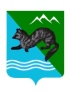 ПОСТАНОВЛЕНИЕ  АДМИНИСТРАЦИИ СОБОЛЕВСКОГО   МУНИЦИПАЛЬНОГО РАЙОНА27  июля 2015  с. Соболево №208О создании межведомственной комиссиипо обследованию мест массового пребываниялюдей, расположенных на территории Соболевского муниципального района В соответствии с Федеральным законом от 06.10.2003 года №131-ФЗ «Об общих принципах организации местного самоуправления в Российской Федерации», Федеральным законом от 06.03.2006 года № 35 –ФЗ «О противодействии терроризму», постановлением Правительства РФ от 25 марта 2015 года№ 272 «Об утверждении требований к антитеррористической защищенности мест массового пребывания людей и объектов (территорий), подлежащих обязательной охране полицией, и форм паспортов безопасности таких мест и объектов (территорий)» и  в целях обеспечения безопасности мест массового пребывания людей, расположенных на территории  Соболевского муниципального района АДМИНИСТРАЦИЯ ПОСТАНОВЛЯЕТ:Создать межведомственную комиссию по обследованию мест массового пребывания людей.Утвердить Положение о межведомственной комиссии по обследованию мест массового пребывания людей согласно Приложению № 1.Утвердить состав комиссии по обследованию мест массового пребывания людейсогласно Приложению № 2. . Управлению делами администрации опубликовать настоящее постановление в районной газете «Соболевские вести» и разместить на официальном сайте Соболевского муниципального района в информационно-телекоммуникационной сети Интернет.5. Настоящее постановление вступает в силу после его  официального опубликования (обнародования).Глава Соболевского муниципального района                                   В.И.КуркинПриложение №1к постановлению администрации  Соболевского муниципального        района 27.07.2015 №208Положение о межведомственной комиссии по обследованию мест массового пребывания людей, расположенных на территории Соболевского муниципального района Общие положенияМежведомственная комиссия по обследованию мест массового пребывания людей (далее – Комиссия) является постоянно действующим координационным органом, деятельность которой направлена на проведение категорирования мест массового пребывания людей. Цель создания КомиссииЦель создания Комиссии – организация проведения категорирования мест массового пребывания людей для установления дифференцированных требований к обеспечению их безопасности с учетом степени потенциальной опасности и угрозы совершения в местах массового пребывания людей террористических актов и их возможных последствий.Полномочия КомиссииКомиссия имеет право: проводить обследования и категорирование мест массового пребывания людей;составлять акты обследования и категорирования мест массового пребывания людей;составлять паспорт безопасности места массового пребывания людей и проводить его актуализацию.определять мероприятия по обеспечению антитеррористической защищенности мест массового пребывания людей;осуществлять плановые и внеплановые проверки выполнения требований к антитеррористической защищенности мест массового пребывания людей. Порядок работы Комиссии 4.1. Комиссия состоит из председателя, заместителя председателя и членов Комиссии. 4.2. Комиссию возглавляет председатель Комиссии. В отсутствие председателя Комиссии полномочия председателя осуществляет заместитель председателя Комиссии. 4.3.Председатель Комиссии: осуществляет руководство деятельностью Комиссии, определяет повестку дня, сроки и порядок рассмотрения вопросов на ее заседаниях; инициирует проведение заседаний Комиссии; ведет заседания Комиссии; подписывает акты обследования и категорирования мест массового пребывания людей и другие документы, касающиеся исполнения полномочий Комиссии. 4.4. В состав Комиссии включаются: собственник места массового пребывания людей или лицо, использующее место массового пребывания людей на ином законном основании;представитель территориального органа безопасности; представитель территориального органа Министерства внутренних дел Российской Федерации;представитель территориального органа Министерства Российской Федерации по делам гражданской обороны, чрезвычайным ситуациям и ликвидации последствий стихийных бедствий.При необходимости к работе комиссии привлекаются представители собственников объектов, которые располагаются в границах места массового пребывания людей либо в непосредственной близости к нему. 4.5. Результаты работы комиссии оформляются актом обследования и категорирования места массового пребывания людей, который составляется в 5 экземплярах, подписывается всеми членами Комиссии и является неотъемлемой частью паспорта безопасности места массового пребывания людей (далее – паспорт безопасности). 4.6. На каждое место массового пребывания людей после проведения его обследования и категорирования Комиссией составляется паспорт безопасности.Паспорт безопасности составляется в 5 экземплярах, согласовывается с руководителями территориального органа безопасности, территориальных органов Министерства внутренних дел Российской Федерации, Министерства Российской Федерации по делам гражданской обороны, чрезвычайным ситуациям и ликвидации последствий стихийных бедствий и утверждается Главой Соболевского муниципального района Приложение №2к постановлению  администрации Соболевского муниципального района 27.072015 №208Состав комиссии по обследованию мест массового пребывания людей, расположенных на территории Соболевского муниципального ра	йонаКуркин Василий Иванович Глава Соболевского муниципального района, председатель комиссии; Колмаков Анатолий ВикторовичНаговицына Татьяна Викторовна Руководитель комитета по экономике, ТЭК, ЖКХ и управлению муниципальным имуществом, заместитель председателя комиссиисекретарь комиссии;консультант администрации Соболевского муниципального района, секретарь комиссии.Члены Комиссии:Начальник ОНД по Соболевскому муниципальному району Чикалов Игорь Юрьевич Казаков Евгений Александрович Начальник ОП № 12 Усть-Большерецкого МО МВД РФ, (по согласованию)Наговицын Николай Николаевич Консультант по мобилизационной подготовке, ГО И ЧС.Собственник места массового пребывания людей или лицо, использующее место массового пребывания людей на ином законном основании (далее – правообладатель места массового пребывания людей)